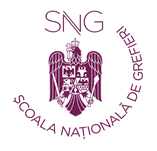 FORMULAROFERTĂ Prospecție de piață2024Preț unitar cazare regim single (fără TVA) – preț/noapte/persoanăPreț unitar masă (fără TVA) - preț mic dejun/persoană + preț prânz/ persoană +preț cină/ persoană + preț  pauză de cafea/persoană-    Preț închiriere sală de conferință/zi (fără TVA)